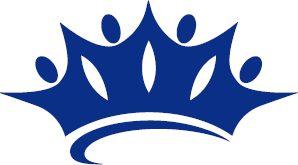                                              Junior Auxiliary of Vermilion, LA                                                   Crown Scholar 2024The Junior Auxiliary of Vermilion (JA of Vermilion) is making two (2) $1,000 scholarships or one (1) $2000 scholarship available to 2024 graduates of Vermilion Parish High Schools and Delcambre High School. Scholarships will be presented to students to assist in furthering his or her education in a degree associated with helping children. Application forms are available through the guidance office at all high schools in Vermilion Parish and at Delcambre High School. Completed applications must be received by March 31, 2024. Key points for applying: Recipient must be a Vermilion Parish resident and be a senior at a high school in Vermilion Parish or a senior at Delcambre High School.Applicant will have maintained an overall 2.5 GPA.Recipient will indicate intent to attend a college or university in Louisiana and enroll in a Major associated with helping children.Recipient will be selected from Scholarship Application Forms submitted by eligible students.Recipient will be chosen by an impartial panel selected by the Scholarship Chairman.The Crown Scholar Recipient will be contacted by the Scholarship Chairman.Deadline to turn in applications is March 31, 2024.  Completed applications may be turned in: via e-mail to our Scholarship Chairman, Stephanie Ledet at stephledet.ja@gmail.com Mailed to Junior Auxiliary of VermilionAttention: Scholarship ChairP.O. Box 1404, Abbeville, LA 70510A committee comprised of Chapter Members will judge the applications and contact the winners during the month of April 2024.Sincerely,Stephanie LedetScholarship Chairman